Karkonoska Akademia Nauk Stosowanych w Jeleniej Górze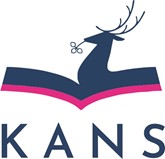 Wydział Nauk Medycznych i Technicznychul. Lwówecka 18, 58-503 Jelenia Góratel. (075) 645 33 32, (075) 645 33 30 e-mail: dziekanatWNMiT@kans.plSKIEROWANIE NA PRAKTYKI ZAWODOWEstudentki/-a studiów stacjonarnych pierwszego stopnia kierunku DIETETYKAw zakresie: Psychodietetyka z elementami coachinguProszę   o   przyjęcie   mnie	studentki/aroku III semestru 5 roku akademickiego 202…/202.…, posiadającej/-ego nr albumu:	,na praktykę zawodową do:………………………………………………………………………………………………………………………miejsce praktyki (Zakład/Instytucja/Firma)Termin realizacji praktyki: od …… 202…. r. do …… 202	r.Liczba dni rozliczeniowych: ………..Praktyka z zakresu żywienia dzieci w palcówkach oświatowo-wychowawczych: - realizowana w: placówce oświatowo-wychowawczej (żłobki, przedszkola, domy małego dziecka, domy dziecka) posiadającejw swojej strukturze organizacyjnej kuchnię - 90 godzin (2,5 tygodnia)Wyrażamy zgodę na przyjęcie skierowanej/-ego studentki/-a na praktykę zawodową (programową). Opiekunem z ramienia Placówki będzie……………………………………………………………………………………………………………Pieczęć i podpis przedstawiciela zakładuPotwierdzenie złożenia dokumentu……………………………..Dziekanat WNMiTEfekt uczenia sięEfekt uczenia sięEU1Zna organizację, dokumentację i zasady pracy dietetyka w placówce wychowawczej. Współpracuje z zespołem interdyscyplinarnym w zakresie rozwiązywania problemów żywieniowych dzieci, przejawiającpostawę zdyscyplinowania, rzetelności i empatii wobec dziecka i jego opiekunów.EU2Potrafi identyfikować problemy żywieniowe podopiecznych w placówce wychowawczej, projektuje jadłospisy i dokumentuje żywienie. Zna i korzysta ze źródeł wiedzy naukowej dążąc do doskonaleniakompetencji zawodowych.EU3Potrafi zaplanować i przeprowadzać edukację żywieniową z dziećmi.EU4Współpracuje w zespole interdyscyplinarnym w zakresie rozwiązywania problemów żywieniowychpodopiecznych dzieci, przejawia postawę zdyscyplinowania, rzetelności i empatii wobec dziecka, jego bliskich i wszystkich członków zespołu terapeutycznego.